Государственное бюджетное образовательное учреждениеСтавропольского края при Академии Наук «Гимназия №25»Проектная работаПо теме: «ТРЕУГОЛЬНИКИ В МАТЕМАТИКЕ, АРХИТЕКТУРЕ, АВИАЦИИ» ВЫПОЛНИЛ: УЧАЩИЙСЯ  7 «В» КЛАССАСУХОЛОВСКИЙ АЛЕКСЕЙСтаврополь 2021Оглавление: Введение..……………………………………………….…………......Основная частьГлава 1.Понятие треугольника………………………………………… Место треугольников в истории……………………………………Египетский треугольник…………………………………….Треугольник Серпинского Треугольник РёлоТреугольник Паскаля Треугольник Пенроуза Треугольник Кеплера       Тела Кеплера - ПуансоГлава II. Треугольник в строительстве, архитектуре………………….2.1 Архитектура  Гауди …………………………………………………Глава III. Секреты треугольника ……………………………………….Глава IV. Треугольники в авиации………………………………………4.1 Форма крыла4.2 Первый советский самолет с треугольным крылом……………….4.3 Характерные формы треугольного крыла сверхзвуковых самолетов 4.4 Треугольник скоростей…………………………………………………4.5 Крыло и его назначение…………………………………………………Глава V. Разнообразный мир треугольников…..…………………………..5.1 Невозможный треугольник…….……………………………………….Заключение…………………………………………………………………     Треугольники на протяжении многих веков занимают великие умы математиков и ученых и широко применяются людьми в повседневной жизни. Мы каждый день встречаем треугольники, встречаем на улице, дома, в театре, архитектуре. Изучение геометрии начинается с изучения треугольника, его свойств и видов. Но особый интерес у меня вызвал треугольник, когда стал интересоваться темой авиации, авиа-моделирования, пилотированием самолетов. Изучая различные материалы, я узнал увлекательные исторические факты, познакомился со многими уникальными треугольниками, носящими имена ученых, а также прочитал  много технической информации про самолетостроение.Актуальность данной темы определяется важностью умения видеть математику в мире, в котором мы живем, необходимостью добывать знания о треугольниках, а также применением полученных знаний в повседневной жизни.Новизна моего исследования состоит в том, что я попытался показать связь треугольников в жизни и авиации, изготовил модели планеров для исследования полетных качеств, в зависимости от формы крыла.Цель исследования:расширить представления о треугольниках и их значимости и применении на практике.Объект исследования: треугольник, модель ракетоплана.Предмет исследования:      Понятие треугольника      Треугольник в  истории человечества.      Треугольник и его роль в жизни народов.       Треугольник в строительстве и архитектуре.      Треугольник в авиации.Задачи исследования:Изучение исторических сведений о треугольниках;Изучение сведений об уникальных треугольниках в науке;Исследование свойств и особенностей треугольника и применения их в авиации.Практическая значимость: обобщѐнный материал данного исследования       можно применять  на уроках математики, физики.Гипотеза исследования:     «Поверхность состоит из треугольников»  Платон  Ожидаемые результатыМоя работа имеет конкретную цель, она будет полезна и необходима учащимся, интересующимся математикой и авиа-моделированием.  Методы исследования:теоретические	 (анализ специальной литературы по  проблеме, материалов,  полученных из информационных источников сети Интернет, учебника геометрии). Наблюдение – это метод научного  познания, состоящий из действий, направленных на восприятие явлений действительности. При использовании наблюдения получают информацию о  свойствах и отношениях исследуемых объектов.Треугольником  называется фигура, состоящая из трех точек, не лежащих на одной прямой, и трех отрезков попарно соединяющие эти точки. Древнегреческий ученый Герон (I век) впервые применил знак  ∆  вместо слова треугольник. Треугольник - первая из геометрических фигур, встречающаяся в древних орнаментах и строениях:каменная кладка из уложенных в треугольной форме плит (VII тысячелетие до н. э.);треугольные вырезы на кости; декоративные элементы на  керамики в виде отдельных или        объединенных между собой треугольников.Землемеры Древнего Египта для построения прямого угла пользовались следующим приемом: бечевку делили узлами на 12 равных частей и концы связывали. Затем бечевку растягивали на земле так, чтобы получался треугольник со сторонами 3,4,5. угол треугольника, противолежащей стороне с пятью делениями, был прямой. В связи с указанным способом построение прямого угла, треугольник со сторонами 3,4,5 иногда называют египетским. Значительную часть всех геометрических символов составляют сочетания двух и более треугольников. -Гексаграмма, образована наложением двух треугольников и пентаграмма- «тройной треугольник Пифагора». -Буква «дельта» греческого алфавита, считается символом жизни и плодородия, символом космоса, а равносторонний треугольник — Афина, богиня мудрости. -В древних мексиканских рукописях треугольный символ, похож на заглавную «А», что обозначает «год».-Равносторонний треугольник по древнееврейской традиции символизирует совершенство. -Пользуясь двумя, соединенными друг с другом треугольниками, арабские архитекторы строили  и вычерчивали купола своих зданий. -Равносторонний треугольник, окружённый сиянием, является символом масонства и трактуется ,как «всевидящее око».-Христианский символ Троицы. Треугольники в математикеСуществует немало треугольников, носящих имя того или иного ученого. Большой вклад в изучение   свойств и закономерностей треугольников  внесли Евклид, Эйлер, Архимед, Паскаль, Кеплер, Пифагор, Лейбниц, Морли, русский ученый Н.И. Лобачевский.Треугольник Серпинского Треугольник Серпинского может быть построен из равностороннего треугольника путем повторного удаления треугольных подмножеств.1.Возьмем равносторонний треугольник.2.Разделим его на четыре равносторонних треугольника меньшего размера и удалим центральный треугольник.3.Повторим шаг 2 до бесконечности с каждым из оставшихся меньших треугольников.Тетраэдр Серпинского или тетрикс является трехмерным аналогом треугольника Серпинского. Получен многократным сжатием правильного тетраэдра до половины его первоначальной высоты и присоединением 4 копий этого тетраэдра с соприкасающимися углами и последующим повторением процесса. Фрактал (лат. «fractus» – дроблёный) – самоподобие (копирование) геометрических фигур, где каждый фрагмент дублируется в уменьшающемся масштабе.Треугольник Рёло Строится эта фигура очень просто. Достаточно взять равносторонний треугольник и из каждой из его вершин построить окружность радиусом в сторону этого треугольника. Это свойство фигуры легло в основу свёрл, которые могут сверлить квадратные отверстия. Используется эта фигура и в механике, например в роторном двигателе Ванкеля.        Они ничем (почти) не уступают круглым колесамТреугольник Паскаля           В этом треугольнике на вершине и по бокам стоят единицы. Каждое     число равно сумме двух расположенных над ним чисел. Треугольник Пенроуза Особенность этого треугольника связана с оптическим обманом. Если вы закроете любой угол этой фигуры, то увидите, что все три бруска соединены правильно, одна из его сторон направлена к нам, а другая от нас, т. е. они не могут соединиться в пространстве. Первым построившим и проанализировавшим невозможные объекты, считается шведский художник Оскар Рейтерсвэрд, нарисовавший в 1934г. первый невозможный треугольник, состоявший из девяти кубиков. Треугольник КеплераВ начале XVII в. знаменитый астроном Кеплер составил диаграмму соединения планет Сатурна и Юпитера. Кеплер представил это в виде треугольника, который вращается по зодиакальному кругу, совершая полный оборот за 2400 лет. Тела Кеплера-Пуансо. Развертки этих тел составлены из«золотых» треугольников.(«Золотыми» называются равнобедренные  треугольники с углами 36, 72, 72 и 108, 36, 36, где отношения боковой стороны и основания равно или приближается к числу Ф). Число Фибоначчи Φ = 1,618Тела Кеплера – ПуансоГлава II. Треугольник в строительстве, архитектуреРазличные жилища людей: вигвам, юрта, палатка. Такие сооружения легко обдуваются ветрами, с них быстро стекает вода. Крыши старых деревянных домов и современных многоэтажных домов имеют форму треугольника. Это связано с тем, что на таких крышах не задерживается талый снег и легко стекает дождевая вода. Пирамида Хеопса —крупнейшая из египетских пирамид, единственное из «Семи чудес света», сохранившееся до наших дней. Строительство, продолжалось20 лет, началось около 2560 года до н. э. Готическая архитектура имеет в своей основе треугольник - символ Троицы; Треугольная башня в Париже -вытянутая пирамида с широким основанием. Конструкция Эйфелевой башни сплетена из треугольников, обладающих жѐсткостью.В основе геодезического купола лежит каркас состоящий из треугольников. Что позволяет выдерживать нагрузки недопустимые для обычных прямоугольных сооружений. При строительстве любых мостов, высоковольтных линий электропередач в их конструкциях также присутствуют треугольники. Почему же именно треугольник используют в строительстве столбов, мостов, при установке крыш, какое его свойство является главным?». Оказывается, треугольник - жѐсткая фигура.Представим себе две рейки, у которых два конца скреплены гвоздем. Такая конструкция не является жѐсткой: сдвигая или раздвигая свободные концы реек, мы можем менять угол между ними. Теперь возьмем ещѐ одну рейку и скрепим еѐ концы со свободными концами первых двух реек. Полученная конструкция - треугольник - будет уже жѐсткой. В ней нельзя сдвинуть или раздвинуть никакие две стороны, т. е. нельзя изменить ни один угол. Рассмотрим модели двух фигур - треугольника и четырѐхугольника и выясним. Под действием небольшой силы четырѐхугольник изменил свою форму, а треугольник нет. Вывод: -треугольник – не изменяющаяся фигура;-в нем нельзя сдвинуть или раздвинуть никакие две стороны;-в треугольнике нельзя изменить ни один из углов. Если заданы три стороны треугольника, то форму треугольника уже изменить нельзя, не разрушив его. Это свойство широко используется на практике.Архитектура  ГаудиОдним из величайших архитекторов был Антонио Гауди. В своих работах он чаще всего использовал треугольники, квадраты, пятиугольники. Его проекты - результат тонкой геометрической игры, состоящей в перемещении многоугольников и пересечении фигур именно благодаря их исключительным свойствам.Глава III. Секреты треугольникаТреугольник состоит из нескольких частей. Если их расположить по-другому, то получится точно такой же треугольник, но с одним маленьким изъяном. Не будет хватать одного квадрата. Как такое возможно? Или это иллюзия? Все углы треугольника могут быть прямыми, если треугольник начерчен на сфере.Глава IV. Треугольники в авиацииФорма крыла-Прямоугольные крылья позволяют создавать наибольшую подъемную силу. Они более устойчивы и хорошо управляются.-Трапециевидные крылья менее тяжелые, чем прямоугольные, но более жесткие. -Стреловидные крылья применяются для полета на больших дозвуковых и сверхзвуковых скоростях. -Треугольные крылья, их конструкция легче и более жесткая. Первый советский самолет с треугольным крыломСоветский авиаконструктор Москалев Александр в 1933 году предложил проект самолета «Сигма» с треугольным крылом. В 1937 была году построена и совершила успешный полет Стрела, САМ-9. Во время войны Москалев продолжал работы над самолетом, появился проект сверхзвукового истребителя реактивного РМ-1 (Ракетный Москалева-1). Эскизный проект РМ-1 (САМ-29) был направлен в  Министерство, но был получен ответ, что строительство самолета до завершения исследований считать нецелесообразным. Так закончилась история треугольного крыла Москалева. Меж тем практически все сверхзвуковые современные самолеты летают на треугольном крыле.Крылья «Дельта»Крыло формы  «Дельта» обеспечивало высокую, сверхзвуковую скорость. Также были созданы пассажирские сверхзвуковые самолеты. Вот только просуществовали они не долго, т. к. были неэффективныХарактерные формы треугольного крыла сверхзвуковых самолетов Треугольник скоростейСамолет относительно воздушной массы перемещается с истинной скоростью в направлении своей продольной оси. Одновременно под действием ветра он перемещается вместе с воздушной массой в направлении и со скоростью ее движения. В результате движение самолета относительно земной поверхности происходит по равнодействующей, построенной на слагаемых скоростях самолета и ветра. Таким образом, при полете с боковым ветром векторы истинной скорости, путевой скорости и скорости ветра образуют треугольник , который называется навигационным треугольником скоростей. Каждый вектор характеризуется направлением и величиной.Навигационный треугольник скоростей имеет следующие элементы:
МК — магнитный курс самолета;
V — истинная скорость; 
МПУ— магнитный путевой угол (может быть заданным —ЗМПУ и фактическим — ФМПУ); 
W — путевая скорость; 
НВ — навигационное направление ветра; 
U — скорость ветра; 
УС — угол сноса; 
УВ — угол ветра.КРЫЛО И ЕГО НАЗНАЧЕНИЕ Крыло самолета постоянно совершенствуется. Создаются новые материалы, более легкие, теплостойкие, с новыми прочностными характеристиками. Они смогут выдержать нагрузки недоступные «старым» материалам. Конструкторы при разработке этих тяжелых конструкций получили на вооружение компьютерную технику. Все это позволяет создавать совершенно новые модели авиационных крыльев, с новыми, недостижимыми ранее характеристиками. Оснащенные такими крыльями летательные аппараты будут способны летать еще выше и еще быстрее, станут намного маневренней современных машин. Так, развитие крыла будет способствовать развитию авиации в целом.Авиамодельный спорт с 2014 года внесён во Всероссийский реестр видов спорта. (И он, кстати, первый в списке — потому, что на букву «А».) Каждый класс моделей имеет свои отличительные особенности в процессе изготовления и запуска. Можно изготовить много различных моделей (планера, таймерные модели, гоночные, копии настоящих самолетов, радиоуправляемые планера и т.д.); моторные и безмоторные модели.         Для проведения экспериментов и исследований, можно рекомендовать            такие направления:Влияние профиля крыла на качество планирования модели;Действие турболизатора крыла и стабилизатора на качество полета;Форсирование авиамодельных двигателей;Подбор винтомоторной группы для резиномоторной модели;Разработка технологий изготовления моделей с применением пенопласта и стеклопластика;Создание приспособлений для изготовления отдельных деталей на модели;Разработка систем управления моделями и т.д.Вся работа начинается с изготовления точного рабочего чертежа и изготовления шаблонов на отдельные детали модели.Прежде чем сделать чертеж модели нужно самостоятельно собрать весь материал по этому самолету. Найти хороший чертеж самолета в масштабе 1:50, раскраску, фотографии на отдельные узлы и механизмы, т.е. всю информацию, что касается данного самолета.Перелистать журналы, просмотреть сайты интернета, ознакомится с историей развития авиации, с конструктивными особенностями различных типов самолетов. Когда собрана вся информация – приступают к изготовлению чертежа. Здесь необходимы хорошие знания по черчению, т.к. от того, как будет сделан чертеж, будет зависеть конечный результат.Летающая копия самолета – это самолет в миниатюре. Она отличается от настоящего самолета только своими размерами.Главные технологические задачи – по изготовление отдельных узлов, систем управления и технологий сборки модели, т.к. аналогий изготовления этих моделей нет. После того, как модель будет сделана, ее нужно заставить летать, а потом участвовать в соревнованиях. Но это тоже не менее сложный этап, т.к. здесь проверяются в действии все те разработки, которые сделаны в подготовительный период. Модель-схема «летающее крыло» из обыкновенной потолочной плитки.  У меня есть желание стать летчиком, механиком или авиационным инженером. 1) выбор модели;2) копирование рабочих чертежей, эскизов для постройки моделей;3) проведение необходимых расчетов;4) заготовка материалов, подбор готовых деталей, двигателей;5) выбор способов обработки заготовленных материалов, изготовление необходимых шаблонов и технологических приспособлений;6) изготовление оснований и корпусов моделей, изготовление деталей;7) монтаж деталей и узлов;8) предварительные испытания собранных моделей;9) устранение обнаруженных дефектов;10) отделка и окраска корпуса и деталей;11) ходовые испытания моделей, тренировка в их запуске;12) подготовка моделей к выставкам, соревнованиям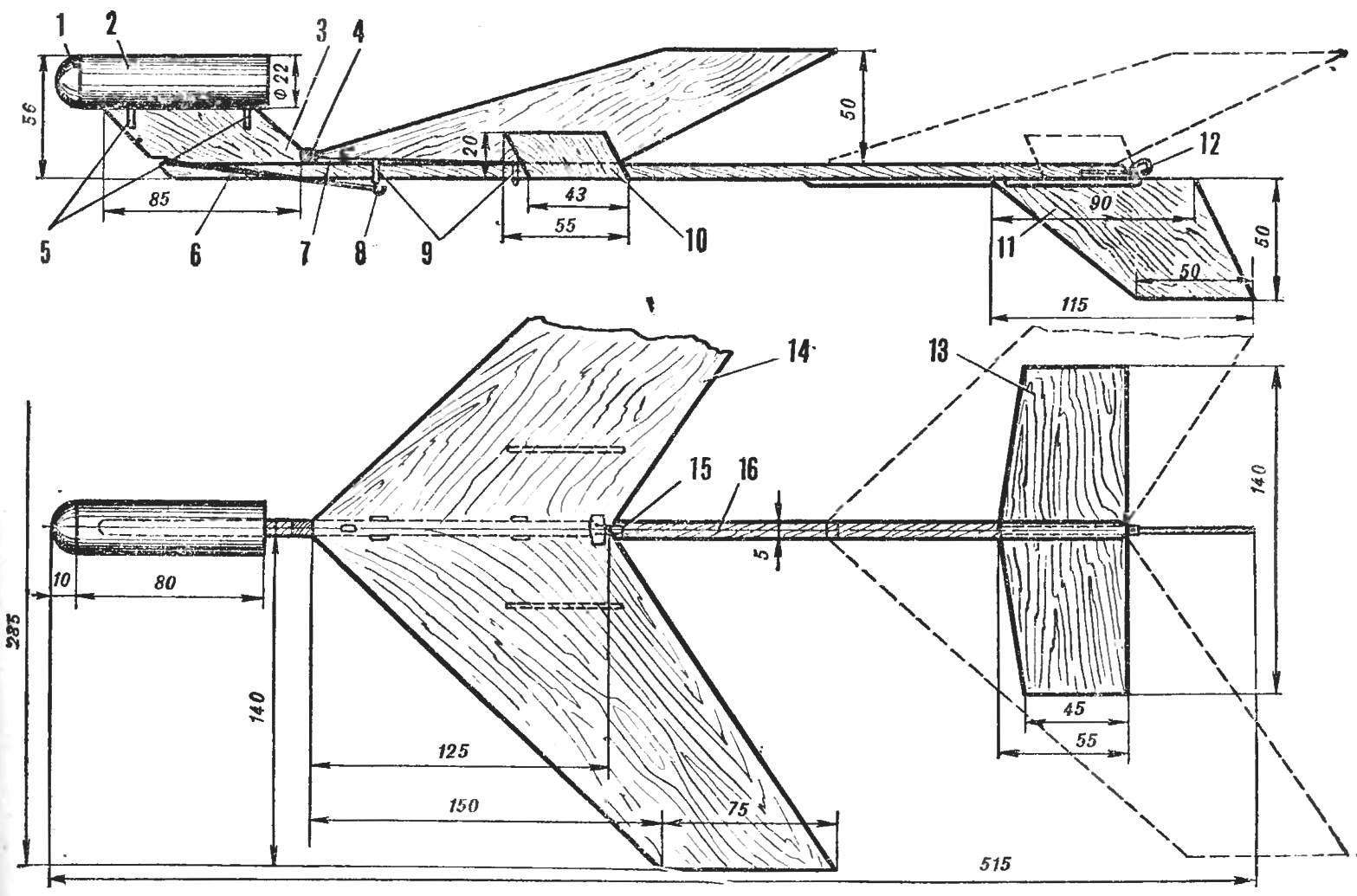 Фюзеляж представляет собой сосновую рейку переменного сечения: впереди — 8X5 мм, в хвостовой части — 5X4 мм. Ось двигателя должна быть расположена на 38 мм выше верхней плоскости фюзеляжа. Это предохраняет модель от обгорания.Крыло — из липового шпона переменной толщины: в центре — 4,1 мм, на концах — 2 мм. Профиль крыла — плоско-выпуклый. Угол V = 14°. Между собой обе половинки крыла склеиваются эмалитом встык и крепятся к верхней плоскости фюзеляжа. Наибольшей толщины профиль крыла достигает на расстоянии 1/3 хорды от носка крыла. Стреловидность — 94°. Стабилизатор — профилированная пластина из пипы толщиной 1,3—1,5 мм — приклеивается эмалитом и нижней плоскости фюзеляжа. Разница в установочных углах крыла и стабилизатора образуется за счет переменного сечения фюзеляжа и составляет 1°.Киль склеен из двух липовых пластин толщиной 1,5 мм с различным направлением волокон. На крыле и стабилизаторе имеются концевые «шайбы», которые обеспечивают модели взлет без спирали. Готовый «Ястреб» дважды покрывают эмалитом и красят. Вес модели без двигателя — 50 г.Ценят «Ястреб» за то, что изготавливается он из общедоступных материалов (липы, сосны, бумаги) и обладает при этом хорошими летными качествами как на активном участке (при работающем двигателе), так и в планирующем полете. С такими «ястребками» участвуют в городских  соревнованиях.По завершению работы, я сделал вывод, о том, что мы встречаемся с треугольниками каждый день. Мы видим их в каждой науке, отрасли деятельности. Мы используем треугольники для расчета  полётов, при конструировании самолетов, строительстве  и  т.д.. Надеюсь, что вам было понятно и интересно меня слушать. Спасибо за внимание!Список использованной литературы Занимательная алгебра. Занимательная геометрия. / Я.И. Перельман. –Ростов н/Д: ЗАО «Книга», 2005.Методика обучения учащихся доказательству математических предложений. Далингер В.А. М.: Просвещение, 2006. - 256 с. Книга для учителяАтанасян Л. С. Геометрия: Учеб. для общеобразоват. учреждений. – М.: Просвещение, 2002.Большая математическая энциклопедия / Якушева Г.М. и др. – М.: Филол. О-во «СЛОВО»: ОЛМА-ПРЕСС, 2005. – 639 с.: ил.Возникновение и развитие математической науки: Кн. Для учителя. – М.: Просвещение, 1987. – 159 с.: ил.За страницами учебника алгебры: Кн. для учащихся 7 – 9 кл. сред. Шк. - М.: Просвещение, 1990. – 224 с.: ил.Гарднер М. Математические новеллы,М., Мир, 1974 -439с.Глейзер Г.И.История математики в школе. М. 1964г.-736с.Панов В. Ф. Математика древняя и юная/ Под ред. В. С. Зарубина. – 2-е изд., испр. – М.: Изд-во МГТУ им. Н. Э. Баумана, 2006. – 648с.Рутесвард О. Невозможные фигуры. - М.: Стройиздат, 1990.Штейнгауз Г. Математический калейдоскоп, Б.Квант№8,М.: Изд-во Главная        редакция физико-математической литературы,1981 г.-152с.Энциклопедия для детей. Т.11.Математика / Глав. ред, М. Д. Аксѐнова. – М.: Аванта+,1998. – 688 с.: ил.Энциклопедия. Мудрость тысячелетий. – М.: ОЛМА-ПРЕСС, 2004. – Автор-составитель В. Балязин. – 848 с.Ермаков, А. Простейшие авиамодели; М.: Просвещение, 1989. - 144 c.Орешина, Н.; Козлов, А.; Новиков, С. Авиационно-техническое творчество; Казань: Татарское книжное издательство, 1990. - 184 c Рожков, В.С. Авиамодельный кружок; М.: Просвещение, 1986. - 145 c.Васильев, А.Я.; Куманин, В.В. Летающая модель и авиация; М.: ДОСААФ, 1999. - 607 c.Авиамоделирование О.К. ГаевскийБагратионов В.А.. Крылья России: Полная иллюстрированная энциклопедия. ЭКСМО. 2005. 1056 с. Авиация 100 лет .Р.Дж.Грэнт.издательский дом "Росмэн"http://www.gnozis.info/?q=book/export/html/3071http://www.arbuz.uz/u_treug.htmlhttp://sigils.ru/signs/treugolnik.htmlhttp://webmath.exponenta.ru/s/c/planimetry/content/chapter4/section/paragraph1http://nsportal.ru/ap/nauchno-tekhnicheskoe-tvorchestvo/library/treugolniki- ukrashenie-nashey-zhizniСайт В. Алексеева Невозможный треугольник Иллюзии https://modelist-konstruktor.com/v-mire-modelej/raketoplan-yastreb